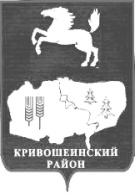 АДМИНИСТРАЦИЯ КРИВОШЕИНСКОГО РАЙОНА  ПОСТАНОВЛЕНИЕ                                                                  с. Кривошеино                                                              25.01.2021                                               Томской области                                                  № 26                                           Об установлении расходного обязательстваВ соответствии с частью 1 статьи 86 Бюджетного кодекса Российской Федерации, Законом Томской области от 29.12.2020 №180-ОЗ «Об областном бюджете на 2021 год и на плановый период 2022 и 2023 годов», государственной программы "Жилье и городская среда Томской области", утвержденной постановлением Администрации Томской области от 25.09.2019 №337аПОСТАНОВЛЯЮ:1.Установить на 2021 год  расходное обязательство муниципального образования Кривошеинский район Томской области на реализацию государственной программы "Жилье и городская среда Томской области", утвержденной постановлением Администрации Томской области от 25.09.2019 №337а.2. Размер субсидии бюджетам муниципальных районов на поддержку государственных программ субъектов Российской Федерации и муниципальных программ формирование современной городской среды (далее - Субсидия), предоставленной в 2021 году из бюджета Томской области бюджету муниципального образования Кривошеинский район на реализацию мероприятия, указанного в пункте 1 настоящего постановления, составляет 15 908 566 (пятнадцать миллионов девятьсот восемь тысяч пятьсот шестьдесят шесть) рублей 53 копейки, в том числе из федерального бюджета 15 431 309 (пятнадцать миллионов четыреста тридцать одна тысяча триста девять) рублей 54 копейки, из областного бюджета 477 256 (четыреста семьдесят семь тысяч двести пятьдесят шесть) рублей 99 копеек; софинансирование за счет средств бюджета муниципального образования Кривошеинский район в сумме не менее 5% или 837 292 (восемьсот тридцать семь тысяч двести девяносто два) рубля 98 копеек. 3.Управлению финансов Администрации Кривошеинского района перечислить бюджету Володинское сельское поселение средства Субсидии в сумме 16 745 859 (шестнадцать миллионов семьсот сорок пять тысяч восемьсот пятьдесят девять) рублей 51 копейка.4.  Настоящее постановление вступает в силу с даты его подписания.5. Настоящее постановление подлежит размещению в Сборнике нормативных актов Администрации Кривошеинского района и на официальном сайте муниципального образования Кривошеинский район в сети «Интернет».6. Контроль за исполнением настоящего постановления возложить на Первого заместителя Главы Кривошеинского района                     Глава Кривошеинского района                                                                                 (Глава Администрации)                                                                                  А.Н.Коломин Е.В.Хлебникова 8(38251)21031   Управление финансов, Прокуратура, Департамент строительства и архитектуры Томской области